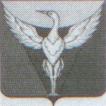 СОВЕТ ДЕПУТАТОВКРУТОЯРСКОГО СЕЛЬСКОГО ПОСЕЛЕНИЯ ОКТЯБРЬСКОГО МУНИЦИПАЛЬНОГО РАЙОНАЧЕЛЯБИНСКОЙ ОБЛАСТИРЕШЕНИЕ ____________________________________________________________________________22.09.2015 г.  № 2О признании полномочий депутатовСовета депутатов Крутоярского сельского поселения	Рассмотрев заключение мандатной комиссии Совета депутатов Крутоярского сельского поселения  о признании полномочий депутатов Совета депутатов Крутоярского сельского поселения избранных 14.03.2010 года, депутаты Совета депутатов Крутоярского сельского поселения РЕШИЛИ:1.Признать полномочия депутатов Совета депутатов Крутоярского сельского поселения, избранных 13.09.2015 года по 12 избирательным округам:        Председатель Совета депутатов			С.П.Чурина		№ Избирательного округа  Ф.И.О. депутата№1Ерёмина Екатерина Николаевна №2Литвинова Наталья Ивановна№3Вялова Елена Владимировна№4Литвинов Владимир Васильевич№5Пахомова Ирина Леонидовна №6Круглов Иван Николаевич№7Ощепкова Лариса Владимировна№8Коршуков Алексей Александрович№9Чурина Светлана Петровна№10Курнакин Василий Петрович№11Натыкина Любовь Николаевна№12Коршикова Елена Васильевна